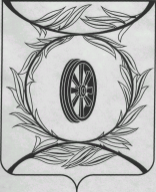 Челябинская областьСОБРАНИЕ ДЕПУТАТОВКАРТАЛИНСКОГО МУНИЦИПАЛЬНОГО РАЙОНАРЕШЕНИЕ от 25 октября 2018 года  № 541              О внесении изменений в решение Собрания депутатов Карталинского муниципального района                    от 25.12.2017 года № 399 Рассмотрев ходатайство администрации Карталинского муниципального района о внесении изменений в решение Собрания депутатов Карталинского муниципального района от 25.12.2017 года № 399 «О принятии части полномочий по решению вопросов местного значения Карталинского городского поселения Карталинским муниципальным районом», руководствуясь решением Совета депутатов Карталинского городского поселения от 05.10.2018 года № 114 «О внесении изменений в решение Совета депутатов Карталинского городского поселения от 14.12.2017 года № 144», в соответствии с Бюджетным кодексом Российской Федерации, Уставом Карталинского муниципального района,Собрание депутатов Карталинского муниципального района РЕШАЕТ:1. Внести в решение Собрания депутатов Карталинского муниципального района от 25.12.2017 года № 399 «О принятии части полномочий по решению вопросов местного значения Карталинского городского поселения Карталинским муниципальным районом» (с изменениями от 22.02.2018 года № 425, от 29.03.2018 года № 446, от 17.07.2018 года №503) следующие изменения:Графу «Полномочия» в строке 21 приложений 1 и 2 к решению Собрания депутатов Карталинского муниципального района от 25.12.2017 года № 399 изложить в новой редакции:«разработка правил благоустройства территории поселения, осуществление контроля за их соблюдением, организация благоустройства территории поселения в соответствии с указанными правилами, а также организация использования, охраны, защиты, воспроизводства городских лесов, лесов особо охраняемых природных территорий, расположенных в границах населенных пунктов поселения»;2) в приложении 1:в строке 3 цифры «8091,8» заменить цифрами «7591,8»;в строке 21 цифры «29316,06» заменить цифрами «28623,26»в строке Итого: цифры «90138,9» заменить цифрами «88946,1».2. Направить настоящее решение администрации Карталинского муниципального района для опубликования в газете «Карталинская новь».3. Разместить настоящее решение на официальном сайте администрации Карталинского муниципального района в сети Интернет.4. Настоящее решение вступает в силу со дня его официального опубликованияПредседатель Собрания депутатов Карталинского муниципального района                                       В.К. Демедюк